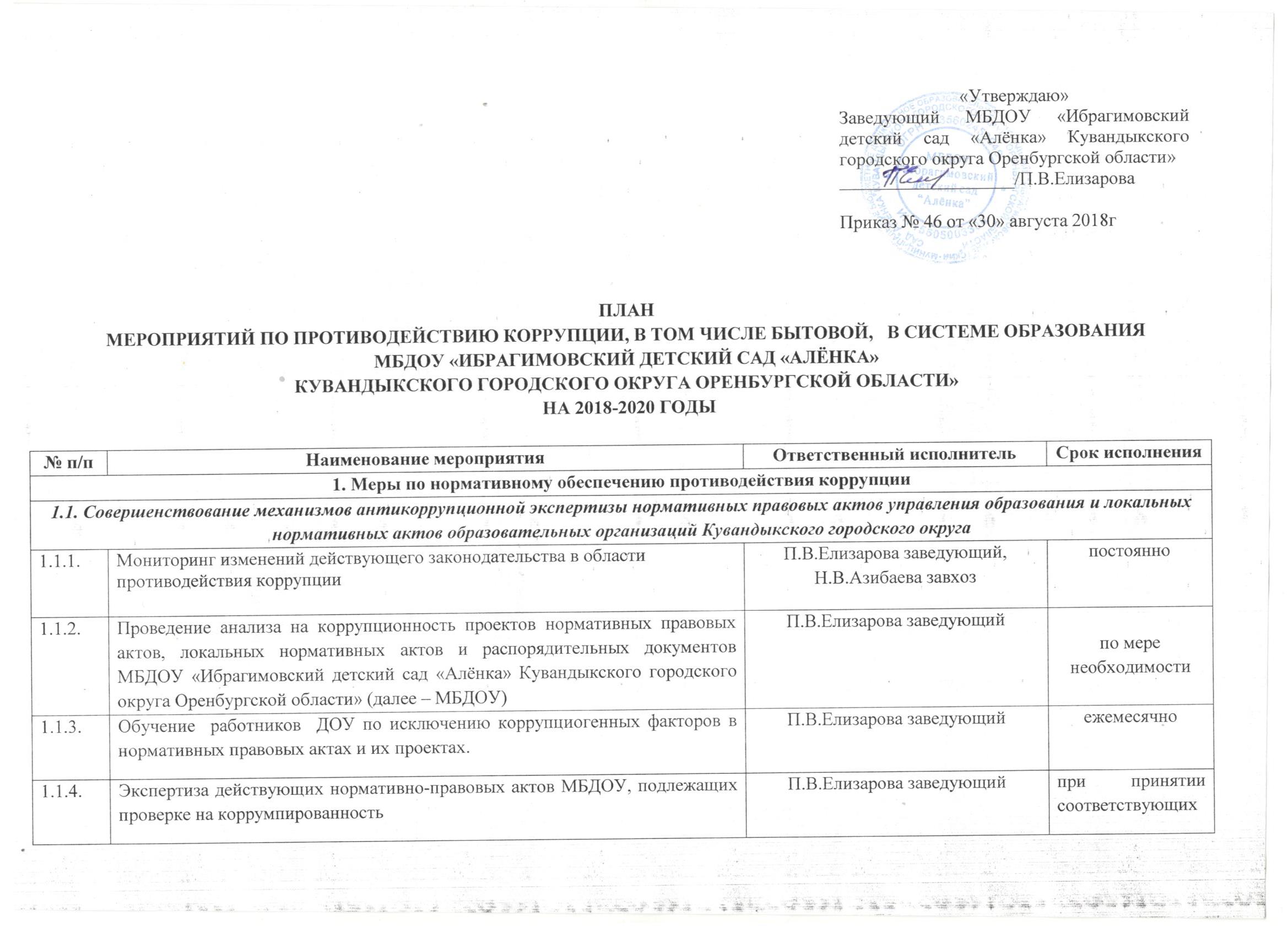 1.1.5.Обновление пакета документов по действующему законодательству, необходимого для дальнейшей организации работы по предупреждению коррупционных проявлений.Н.В.Азибаева завхозпри принятии соответствующих нормативных правовых актов1.1.6. Размещение утвержденных нормативных правовых актов, на официальном сайте МБДОУН.В.Азибаева завхозпо мере необходимости1.2. Разработка системы мер, направленных на совершенствование порядка прохождения муниципальной службы и осуществления руководства МБДОУ «Ибрагимовский детский сад «Алёнка»1.2. Разработка системы мер, направленных на совершенствование порядка прохождения муниципальной службы и осуществления руководства МБДОУ «Ибрагимовский детский сад «Алёнка»1.2. Разработка системы мер, направленных на совершенствование порядка прохождения муниципальной службы и осуществления руководства МБДОУ «Ибрагимовский детский сад «Алёнка»1.2. Разработка системы мер, направленных на совершенствование порядка прохождения муниципальной службы и осуществления руководства МБДОУ «Ибрагимовский детский сад «Алёнка»1.2.1.Ежегодное рассмотрение вопросов исполнения законодательства по борьбе с коррупцией на административных совещаниях, педагогических советах Приглашение на совещания работников правоохранительных органов и прокуратуры. П.В.Елизарова заведующийв течение годапостоянно1.22.Усиление персональной ответственности педагогических работников за неправомерно принятые решения в рамках служебных полномочий и за другиепроявления бюрократизмаП.В.Елизарова заведующийпостоянно1.2.3.Предоставление руководителем сведений о доходах, об имуществе и обязательствах имущественного характераП.В.Елизарова заведующийежегодно1.2.4.Привлечение к дисциплинарной ответственности педагогических работников, не принимающих должных мер по обеспечению исполнения антикоррупционного законодательстваП.В.Елизарова заведующийпо мере необходимости1.2.5.Проведение оценки должностных обязанностей педагогических работников, исполнение которых в  наибольшей мере подвержено риску  коррупционных проявленийП.В.Елизарова заведующийпостоянно2. Меры по совершенствованию управления в целях предупреждения коррупции2. Меры по совершенствованию управления в целях предупреждения коррупции2. Меры по совершенствованию управления в целях предупреждения коррупции2. Меры по совершенствованию управления в целях предупреждения коррупции2.1. Организация информационного взаимодействия в целях предупреждения коррупции2.1. Организация информационного взаимодействия в целях предупреждения коррупции2.1. Организация информационного взаимодействия в целях предупреждения коррупции2.1. Организация информационного взаимодействия в целях предупреждения коррупции2.1.1.Информационное взаимодействие  руководителей ДОУ с подразделениямиправоохранительных органов,  занимающихся вопросами противодействиякоррупцииП.В.Елизарова заведующийпостоянно2.1.2.Доведение информации о выявленных случаях коррупции до правоохранительных органов.П.В.Елизарова заведующийв случаяхобнаружения2.13.Внедрение и обеспечение действующего функционирования единой системы документооборота, позволяющей осуществлять ведение учета и контроля исполнения документовП.В.Елизарова заведующий, делопроизводительпостоянно2.2. Совершенствование организации деятельности управления  образования  и ОО по размещению муниципальных заказов2.2. Совершенствование организации деятельности управления  образования  и ОО по размещению муниципальных заказов2.2. Совершенствование организации деятельности управления  образования  и ОО по размещению муниципальных заказов2.2. Совершенствование организации деятельности управления  образования  и ОО по размещению муниципальных заказов2.2.1.Обеспечение систематического контроля за выполнением условий муниципальных контрактов, нуждП.В.Елизарова заведующий, Н.В.Азибаева завхозпостоянно2.2.2.Контроль за целевым использованием бюджетных средств в соответствии с муниципальными контрактамиП.В.Елизарова заведующий, Н.В.Азибаева завхозпостоянно2.2.3.Разработка  и опубликование планов-графиков размещения заказов на официальном  сайте госзакупок.П.В.Елизарова заведующий, Н.В.Азибаева завхозпостоянно2.2.4.Контроль за целевым использованием бюджетных средств в соответствии с заключенными муниципальными контрактами и договорами.П.В.Елизарова заведующийпостоянно2.3. Регламентация использования муниципального имущества, ресурсов МБДОУ, передачи прав на использование такого имущества и его отчуждения2.3. Регламентация использования муниципального имущества, ресурсов МБДОУ, передачи прав на использование такого имущества и его отчуждения2.3. Регламентация использования муниципального имущества, ресурсов МБДОУ, передачи прав на использование такого имущества и его отчуждения2.3. Регламентация использования муниципального имущества, ресурсов МБДОУ, передачи прав на использование такого имущества и его отчуждения2.3.1.Организация систематического контроля за объемом и качеством выполненных работ по проведению ремонта в ОО. П.В.Елизарова заведующий, Н.В.Азибаева завхозпостоянно2.3.2.Организация контроля, в том числе и общественного, за использованием средств местного бюджета, имущества, финансово-хозяйственной деятельностью ОО, в том числе:- законности формирования и расходования внебюджетных средств;- распределения стимулирующей части фонда оплаты труда.В случае выявления признаков правонарушений и преступлений при проведении проверок ОО на предмет обоснованности, законности и целевого использования бюджетных средств, привлечение к их проведению представителей ОБЭП МО МВД России «Кувандыкский».П.В.Елизарова заведующий,  совместно с соответствующим бухгалтерским работником АМОпостоянно2.3.3. Осуществление контроля за соблюдением норм гражданского и налогового законодательства  при вручении подарков работникам ОО.П.В.Елизарова заведующийпостоянно2.4. Обеспечение прав граждан на доступность к информации о системе образования Кувандыкского  городского округа 2.4. Обеспечение прав граждан на доступность к информации о системе образования Кувандыкского  городского округа 2.4. Обеспечение прав граждан на доступность к информации о системе образования Кувандыкского  городского округа 2.4. Обеспечение прав граждан на доступность к информации о системе образования Кувандыкского  городского округа 2.4.1.Организация личного приема граждан  администрацией ДОУ.П.В.Елизарова заведующийпостоянно2.4.2.Обеспечение доступа населения к информации о деятельности Управления образования, подведомственных ОО в соответствии с требованиями Федерального закона от 09.02.2009г. № 8-ФЗ «Об обеспечение доступа к информации о деятельности государственных органов и органов местного самоуправления», Закона РФ «Об образовании в Российской Федерации».Информационное обеспечение  официального сайта  МБДОУ «Ибрагимовский детский сад «Алёнка» в сети Интернет. П.В.Елизарова заведующий, делопроизводительпостоянно2.4.3.Ведение постоянно-действующей рубрики «Противодействие коррупции» на официальном сайте МБДОУ «Ибрагимовский детский сад «Алёнка» в сети Интернет.П.В.Елизарова заведующий, делопроизводительпостоянно2.4.4.Информирование родителей (законных  представителей) о правилах приема в ДОУП.В.Елизарова заведующий, делопроизводительпостоянно2.4.5.Обеспечение наличия в ДОУ уголка  потребителя питания, уголка потребителяобразовательных и медицинских услуг.  Проведение ежегодного опроса родителей(законных представителей) воспитанников  с целью определения степени их  удовлетворенности работой ДОУ, качеством предоставляемых образовательных услугП.В.Елизарова заведующий, воспитатели2 раза в год2.4.6.Обеспечение наличия в здании МБДОУ:-«Ящика для обращения граждан по фактам коррупционной направленности»;- Уголка потребителя;- Книги замечаний и предложений;- Информационных стендов (их постоянный мониторинг);- Электронной приемной (на официальном сайте МБДОУ);- Телефона доверия.П.В.Елизарова заведующий, Н.В.Азибаева завхозпостоянно2.4.7.Обеспечение наличия и ведение  Журнала по контролю учета проверок юридического лица,  проводимых органами государственного контроля (надзора), органами муниципального контроляП.В.Елизарова заведующий, делопроизводительпостоянно2.4.8.Усиление контроля за недопущением фактов незаконного сбора средств с  родителей (законных представителей) воспитанников в ДОУ.П.В.Елизарова заведующийпостоянно 2.4.9.Организация систематического контроля за  выполнением законодательства опротиводействии коррупции в ДОУ при организации работы по вопросам охраны трудаП.В.Елизарова заведующий постоянно2.4.10.Размещение на официальном сайте ДОУ  ежегодного отчета о самообследованииМБДОУ за годП.В.Елизарова заведующий, делопроизводительежегодно2.4.11.Усиление контроля за обоснованностью предоставления и расходования безвозмездной (спонсорской, благотворительной) помощи МБДОУ округаП.В.Елизарова заведующийпостоянно 2.5. Совершенствование деятельности сотрудников ДОУ 2.5. Совершенствование деятельности сотрудников ДОУ 2.5. Совершенствование деятельности сотрудников ДОУ 2.5. Совершенствование деятельности сотрудников ДОУ2.5.1.Совершенствование механизма приема  и расстановки кадров с целью  отбора наиболее квалифицированных специалистов, проверка сведений, предоставляемых гражданами, претендующими на замещение вакантных должностей в МБДОУ.П.В.Елизарова заведующийпостоянно2.6. Меры по повышению профессионального уровня педагогических кадров МБДОУ и правовому просвещению2.6. Меры по повышению профессионального уровня педагогических кадров МБДОУ и правовому просвещению2.6. Меры по повышению профессионального уровня педагогических кадров МБДОУ и правовому просвещению2.6. Меры по повышению профессионального уровня педагогических кадров МБДОУ и правовому просвещению2.6.1.Организация антикоррупционного образования в учреждениях дошкольного, общего, дополнительного образования.Правовое просвещение и образование сотрудников МБДОУ и обучающихся, направленное на формирование нетерпимости к коррупционным проявлениям, формирование активной гражданской позиции.П.В.Елизарова заведующийпостоянно2.6.2.Организация работы по формированию нетерпимого отношения к проявлениям коррупции с юношеского возраста. Организация и проведение Недели правовых знаний с целью повышение уровня правосознания и правовой культуры:- тематические классные часы «Наши права – наши обязанности», «Право на образование»;-единый день правовых знаний «Что я знаю о своих правах?», «Подросток и закон»;- книжные выставки «Права человека», «Закон в твоей жизни»;- правовой всеобуч «Час правовых знаний для родителей»;- родительские собрания «Правовая ответственность несовершеннолетних», «Конфликтные ситуации и выход из них» и др., включающих вопросы антикоррупционной направленности.П.В.Елизарова заведующийпостоянно2.6.3.Организация работы с детскими общественными объединениями  по привлечению молодежи к противодействию коррупции.П.В.Елизарова заведующийпостоянно2.7. Совершенствование порядка предоставления муниципальных услуг2.7. Совершенствование порядка предоставления муниципальных услуг2.7. Совершенствование порядка предоставления муниципальных услуг2.7. Совершенствование порядка предоставления муниципальных услуг2.7.1.Предоставление муниципальных услуг в соответствии с утвержденными административными регламентами исполнения муниципальных функций (предоставление муниципальных услуг).П.В.Елизарова заведующийпостоянно2.7.2.Обеспечение соблюдения порядка осуществления административных процедур по обращениям граждан в рамках предоставления муниципальных услуг. Рассмотрение в установленные сроки обращений граждан, содействие им в получении дополнительных сведений и (или) документов от других государственных органов (организаций), исключение из практики фактов истребования иных, чем установленные в законодательстве, документов. Неукоснительное соблюдение Федерального закона от 27.07.2010г. № 210-ФЗ «О предоставлении государственных и муниципальных услуг».П.В.Елизарова заведующийпостоянно2.7.3.Предоставление муниципальных услуг в электронном виде. Обеспечение общедоступности  административных регламентов.П.В.Елизарова заведующийпостоянно2.8. Иные меры по противодействию коррупции2.8. Иные меры по противодействию коррупции2.8. Иные меры по противодействию коррупции2.8. Иные меры по противодействию коррупции2.8.1.Осуществление контроля за исполнением мероприятий плана по противодействию коррупции, в том числе с привлечением институтов гражданского общества. Обеспечение достижения конкретных результатов, на которые нацелены мероприятия указанного плана.            П.В.Елизарова заведующийпостоянно2.8.2.Предоставление информации (составление отчетов) о реализации настоящего плана МБДОУ в УО Кувандыкского городского округаП.В.Елизарова заведующий,Азибаева Н.В. завхозежеквартально до 25 числа последнего месяца отчетного квартала